Тема урока:Как делаются слова. Снова суффиксы слов, называющих предметы. Суффиксы –щик, -щиц, -ишк, -ушк слов называющих       предметы                                                2  класс  (1-4)УМК «Перспективная начальная школа»Учебник:  Н.А. Чуракова  «Русский язык.  2  класс»Пояснительная записка       «Как делаются слова. Снова суффиксы слов, называющих предметы.» общая тема « Суффиксы –щик, -щиц, -ишк,-ушк слов называющих предметы» проводится из общей темы. На тему «Состав слова. Суффикс» отводится 13 часов.   . Далее учащимся предстоит знакомство с другими частями слова: приставкой.      На протяжении всего урока  создаются условия для поддержания познавательного интереса у учащихся.       Отдаётся приоритет развивающей функции обучения. Важно не только формирование знаний, понятий, представлений, но и формирование способов работы с учебным материалом. Поэтому большое внимание уделяю формированию приёмов умственной деятельности, овладение которыми является необходимым компонентом усвоения знаний. Обучаю младших школьников навыкам основных мыслительных операций.    В процессе организуемых на уроке речемыслительных действий школьники учатся сравнивать, анализировать, обобщать, классифицировать, проводить аналогии, устанавливать закономерности, строить  умозаключения,  обосновывать выводы, к которым они приходят в процессе выполнения заданий. Учатся задавать вопросы, обнаруживая область своего знания и незнания. На протяжении всего урока создаются условия для активизации мыслительной деятельности.Для активизации мыслительной деятельности включаются задания поискового характера, проблемные ситуации, где ученики рассуждают, предлагают свои версии, высказывают предположения.        Создаются условия для включения учащихся в учебное сотрудничество. Через продуктивную, поисковую, творческую деятельность , работу в группах. Предлагается учащимся ситуация выбора, используется дифференцированный подход (помощь слабым  и создание для них ситуации успеха, сильным- возможность попробовать свои силы).       Осуществляется рефлексивная  деятельность: интеллектуальная  (чему я научился, чего не знаю) и сенсорная (доволен или недоволен своей работой, удалось или не удалось).Тема: Как делаются слова. Снова суффикс слов, называющих предметы.« Суффиксы –щик, -щиц, -ишк,-ушк суффикс слов, называющих предметы»Цель:	учить распознавать суффиксы в словах.Задачи:	- актуализировать знания учащихся о частях слова;- повторить  основные признаки суффикса как части слова: имеет значение, служит для образования слов, стоит    за   корнем;               -способствовать развитию критического мышления, приемов логического мышления, устойчивости внимания,                  умения        переключать  свое внимание, восприятия, связной речи;               -создать условия для формирования познавательного интереса к изучению русского языка.Формирование УУД:- способствовать развитию аналитического мышления ( умение устанавливать причинно-следственные связи, рассматривать новые знания в контексте уже имеющихся);- способствовать формированию культуры чтения и речи (стратегия разметки текста, формулировка научных словосочетаний, выводов, проблемы и гипотез);- стимулировать самостоятельную поисковую деятельность;- повысить интерес к изучению предмета, познавательную активность;- способствовать формированию коммуникативных умений.Оборудование и материалы: - Учебник:  Н.А. Чуракова  «Русский язык.  2  класс»-Раздаточный материалПамятка разбора слова по составу  ( для слабоуспешных учащихся).Карточки для работы в парахКарточки для дифференцированной работы- Проектор, компьютер                                                                                                                  Ход урокаЭтапы урокаЭтапы урокаформа организации урокаформа организации урокаучительучащиесяформирование УУДОрг. моментОрг. моментПриветствие. Создание благоприятной эмоциональной атмосферыПриветствие. Создание благоприятной эмоциональной атмосферы          Снег летает и сверкаетВ золотом сиянии дняСловно пухом устилаетВсе дороги и домаСыплет, сыплет снег-снежокНачинаем наш урок.И с хорошим настроением отправимся в путь за знаниями.ЧистописаниеЧистописаниеРабота в парахРабота в парах- Откройте свои тетради, запишите дату сегодняшнего урока,  вид работы, выделите орфограммы. На доске: ок ик ёк - Что общего в записях?  - Какую часть слова вам напоминают эти сочетания букв? - Запишите их в тетрадь, чередуя.-Поменяйтесь тетрадочками, подчеркните у соседа наиболее удачные сочетания букв.    19 февраляКлассная работа- Две буквы: первая гласная, вторая –согласная.-СуффиксПознавательные УУД (логические):- анализ объектов с целью выделения в них существенных признаковВызов: актуализация знаний, постановка темы и целей урока Вызов: актуализация знаний, постановка темы и целей урока Работа в парахРабота в парах- Какие части слова вы еще знаете? - Что такое корень?- Может ли слово быть без суффикса, окончания, а корня?1)- Ребята, прочитайте  слова на карточкахМороз, морозный, морозик. - Что вы можете сказать о данных словах?- Разберите эти слова по составу. Чем вы будете пользоваться при разборе?- Пожалуйста, работайте. Время 2 минуты.- Проверим ваши результаты - Сделайте вывод: Какие  части слова вам встретились в данных словах? - С помощью чего образовались новые слова?-Как вы думаете, о чем мы будем говорить на уроке?-Это новая тема для вас?-Сформулируйте тему нашего урока.-Какие цели и задачи вы перед собой поставите?-Корень, окончание, основа -Главная часть слова. В ней заключён основной смысл слова.-Нет.(читают)- Слова однокоренные, родственные, корень мороз- Нам нужна памятка по разбору слов. Она есть в наших «тетрадях секретов».(учащиеся выполняют разбор данных слов)Корень, суффикс, окончание, основа.- С помощью суффиксов- О суффиксах- Нет, мы знакомы с понятием суффиксаСуффиксы слов.-Уточнять  и расширять наши представления о понятии «суффиксы».Личностные УУД:	- самоопределение - система заданий, ориентирующая младшего школьника определить, какие модели языковых единиц  ему уже известны, а какие нет. Коммуникативные: работа в парахОсмысление(получение новых знаний, соотнесение старой и новой информации)1)фронтальная работа с комментированием1)фронтальная работа с комментированием- А откуда мы можем получить новую информацию?-Давайте обратимся к учебнику.Работа по учебнику с.48 Упр.53.(3пары слов из словаря)-Прочитайте задание.         Что вам нужно сделать?- С помощью какого суффикса образовали новые слова?-Какой оттенок смысла он придает новым словам?- А откуда мы можем получить новую информацию?-Давайте обратимся к учебнику.Работа по учебнику с.48 Упр.53.(3пары слов из словаря)-Прочитайте задание.         Что вам нужно сделать?- С помощью какого суффикса образовали новые слова?-Какой оттенок смысла он придает новым словам?-Можем обратиться к учебнику, к учителю ит. д.Кладовщик-кладовщица,упаковщик-упаковщица,крановщик-крановщица.С помощью суффикса Щик    щицОбразовались слова названия профессий м.р и ж.р.Познавательные УУД (логические): подведение под понятие на основе распознавания объектов, выделения существенных признаковФизминутка (Хомка)2)Работа в парах на закрепление .2)Работа в парах на закрепление .Давайте поработаем  новым суффиксом, откроем учебник с.50 упр 55- С помощью какого суффикса образовали новые слова?-Сделайте вывод какой смысл вносят суффиксы –ишк, -ушк-?Задание. Образуйте новые слова с помощью суффиксов:щик, -ник-, щиц-танцов _____а ,  плот ______, 	продав------а      ,     закрой_______а,обман______	 ,                                          двор ______	            Подумайте, какое значение имеют эти суффиксы.Задание.Образуйте слова с помощью суффиксов-ишк-, -ушк-.Заяц-зайчишка       соловей-…….Дед-…….                Парень------Скворец-		          - …Подумайте, какое значение имеют эти суффиксы.-С какими  суффиксами работали, выполняя эти задания.Сын-сынишка, брат-братишка;баба-бабушка,изба-избушка-ишк, -ушкОни придают  словам названия предметов ласкательный смыслДети работают в парахПроверка.- Данные суффиксы указывают на род занятий или профессию человека.Слова названия предметов звучат ласково- Коммуникативные УУД: умение договориться, организовать совместную работу, взаимопомощь (работа в парах).Работа в тетради с.26 упр 35-повторение изученного ранее материала-Что такое корень?Выделяют корень родственных словЗакреплениеСоздание условий:- для развития умения делать выводы;.-для актуализации  полученных знаний.ЗакреплениеСоздание условий:- для развития умения делать выводы;.-для актуализации  полученных знаний.Прием «Кластер»ФронтальноПрием «Кластер»ФронтальноНа доске карточки со словами:Маленькое словоЧасть словаДля образования новых словДля связи слов в предложенииПосле корняПеред корнемНе имеет значениеИмеет значение- Выберите опорные слова, которые характеризуют суффикс.На доске получается схема:Познавательные УУД (логические): подведение под понятие на основе распознавания объектов, выделения существенных признаковИтог урокаРефлексияСоздание условий :-для анализа успешности овладения ЗУН и способами деятельности.Итог урокаРефлексияСоздание условий :-для анализа успешности овладения ЗУН и способами деятельности.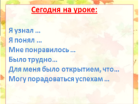 -А теперь давайте подведем итог нашего урока. 
-Над какой темой мы сегодня работали? 
-Что же такое суффикс? 
- С какими новыми суффиксами познакомились?-Какие смысловые оттенки они вносят?-Кто остался доволен своей работой? - Дополните предложения. Рефлексия.- В заключение мне хочется вам сказать, чтобы наука не была для вас ночью, тьмой, а свет знаний освещал вашу дорогу, давайте воспользуемся звёздами, которые лежат у вас в конвертах (они разного цвета). Поднимите соответствующую звёздочку: Если было интересно и легко на уроке, возьмите жёлтую (самую яркую).Если иногда были трудности, сомнения – розовую.Если не разобрались в теме – голубую.(Дети показывают звёзды.)- Посмотрите. Сколько много жёлтых звёзд.- Я очень рада, что этот урок для вас был интересным и познавательным.-Работа каких детей вам на уроке понравилась?- Спасибо всем за работу! Желаю удачи!- Мне очень понравилось как вы сегодня работали, особенно отличились …Д/З индивидуальные дифференцированные карточки-Суффикс- Суффикс – это часть слова, которая стоит после корня и служит для образования новых слов. -щик,-щиц, -ишк,- ушкСлова названия предметов при помощи суффиксов щик, шиц-образуются в слова названия профессий.;При помощи суффиксов ишк, ушк преобретают ласковое значение.Регулятивные: оценивать результаты деятельности (своей, соседа по парте, в классе).